ANEXO NÚM. 1MODELO DE PROPUESTA ECONÓMICA Y DE REFERENCIAS CUYA VALORACIÓN DEPENDE DE FÓRMULAS AUTOMÁTICASEl Sr. /La Sra. .............................. con residencia en ......................................... calle ...................................... núm. ................, de la empresa ..............................................., enterado del anuncio publicado en .................................... y de las condiciones y requisitos que se exigen para la adjudicación del servicio de ".................................... ", se compromete en nombre (propio o de la empresa que representa) a realizarlas con estricta sujeción a las siguientes condiciones: Criterios evaluables con fórmulas automáticasOferta económica Oferta de evaluación automática Marcar con una “x” la casilla correspondiente a Sí o No, e introducir en la columna de observaciones el número que corresponda en el apartado [Nº]. (*) Las empresas licitadoras deberán aportar una declaración responsable en el Sobre Único en la cual se acredite la experiencia que hayan indicado para acreditar la misma. Se deberá indicar el título de cada proyecto como la fecha en que han participado.(**) Las empresas licitadoras deberán aportar en el Sobre Único documentación acreditativa.(***) Las empresas licitadoras deberán aportar en el Sobre Único documentación acreditativa.Firmado,Plazo de validez de la oferta ............................ 4 meses(Quedarán excluidas del procedimiento de licitación las ofertas que presenten un importe y / o plazo superior al de licitación)Proyecto "PI22/01709", financiado por el Instituto de Salud Carlos III (ISCIII) y cofinanciado por la Unión Europea.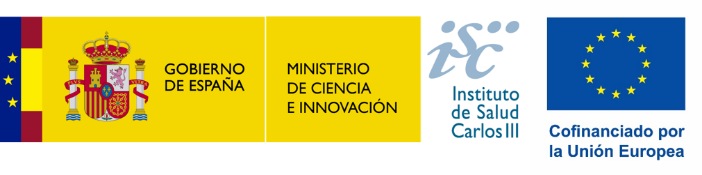 DescripciónPrecio máximo unitario (IVA excluido)Precio ofrecido unitario (IVA excluido)Precio unitario ofrecido (IVA incluido)Servicio de RM Alto Campo (7.0 T)225,00 euroseuroseurosConceptoMarcar con una “x”Marcar con una “x”ObservacionesObservacionesPuntosPuntosPuntosConceptoSíNoObservacionesObservacionesPuntosPuntosPuntosExperiencia previa en las secuencias de difusión, función y perfusión cerebral (*)Marcar con “x” la casilla correspondienteParticipación en proyectosParticipación en proyectosParticipación en proyectosPuntosExperiencia previa en las secuencias de difusión, función y perfusión cerebral (*)Participación en 10 proyectos o másParticipación en 10 proyectos o másParticipación en 10 proyectos o más10 puntosExperiencia previa en las secuencias de difusión, función y perfusión cerebral (*)Participación entre 5-9 proyectosParticipación entre 5-9 proyectosParticipación entre 5-9 proyectos6 puntosExperiencia previa en las secuencias de difusión, función y perfusión cerebral (*)Participación en menos de 5 proyectosParticipación en menos de 5 proyectosParticipación en menos de 5 proyectos3 puntosEnvío de las imágenes adquiridasMarcar con “x” la casilla correspondienteEnvío imágenesEnvío imágenesEnvío imágenesPuntosEnvío de las imágenes adquiridasEnvío de las imágenes dentro de los primeros 10 díasEnvío de las imágenes dentro de los primeros 10 díasEnvío de las imágenes dentro de los primeros 10 días10 puntosEnvío de las imágenes adquiridasEnvío de las imágenes entre el día 11 y 19Envío de las imágenes entre el día 11 y 19Envío de las imágenes entre el día 11 y 195 puntosSe valorará positivamente el formato en que la empresa haga la transferencia de las imágenes adquiridasMarcar con “x” la casilla correspondienteFormato transferencia imágenesFormato transferencia imágenesFormato transferencia imágenesPuntosSe valorará positivamente el formato en que la empresa haga la transferencia de las imágenes adquiridasEnvío en formato BIDSEnvío en formato BIDSEnvío en formato BIDS10 puntosSe valorará positivamente el formato en que la empresa haga la transferencia de las imágenes adquiridasEnvío en formato NiftiEnvío en formato NiftiEnvío en formato Nifti5 puntosLa empresa licitadora dispone de un porcentaje de contratación indefinida entre la plantilla que ejecutará el contrato superior al 50% (**)ObservacionesObservacionesObservacionesPuntosPuntosLa empresa licitadora dispone de un porcentaje de contratación indefinida entre la plantilla que ejecutará el contrato superior al 50% (**)[Núm.] % de contratación indefinida entre la plantilla ejecutará el contrato.-Aportar documentación acreditativa-[Núm.] % de contratación indefinida entre la plantilla ejecutará el contrato.-Aportar documentación acreditativa-[Núm.] % de contratación indefinida entre la plantilla ejecutará el contrato.-Aportar documentación acreditativa-5 puntos5 puntosQue las empresas tengan elaborado y apliquen voluntariamente un plan de igualdad efectiva entre mujeres y hombres; es decir, que las empresas que no se encuentren en ninguna de las situaciones para las cuales la Ley del Parlament de Catalunya 17/2015, de 21 de julio, obliga a tener el referido plan, o a las que estén obligadas y mejoren las condiciones (***)ObservacionesObservacionesObservacionesPuntosPuntosQue las empresas tengan elaborado y apliquen voluntariamente un plan de igualdad efectiva entre mujeres y hombres; es decir, que las empresas que no se encuentren en ninguna de las situaciones para las cuales la Ley del Parlament de Catalunya 17/2015, de 21 de julio, obliga a tener el referido plan, o a las que estén obligadas y mejoren las condiciones (***)-Aportar documentación acreditativa--Aportar documentación acreditativa--Aportar documentación acreditativa-5 puntos5 puntos